Datu publicēšanas platformas pilnveidošana saskaņā ar tehnisko specifikācijuManuālo datu vizualizācijas rīku vadlīnijasV. 1.0.1VRAA.DPP.VDL.GDS.1.0.1.2019.08.19Dokumenta autortiesībasŠo dokumentu Valsts reģionālās attīstības aģentūras (VRAA) uzdevumā ir izstrādājis  projekta „”, Nr. 2.2.1.1/17/I/009, ietvaros. Dokuments ir izmantojams saskaņā ar 2018. gada 4. septembra līguma ID Nr.  „ saskaņā ar tehnisko specifikāciju” nosacījumiem.Izmaiņu vēstureIevadsDokumenta nolūksIeskats darbā ar Google Data Studio.Saistītie dokumentiDokuments lasāms kopā ar šādiem dokumentiem:Tehniskā specifikācija. Tehniskā specifikācija pakalpojumu iegādei no EIS kataloga pozīcijas CI110P.18.1. „Drupal pakalpojumi” „Datu publicēšanas platformas pilnveidošana”. VARAM un SIA “Datu Sistēmas”, 2018 (04.09.2018. Līguma Nr. 13-7/18/233 “Līgums par DARBA UZDEVUMA “Datu publicēšanas platformas pilnveidošana saskaņā ar tehnisko specifikāciju” izpildi”, Pielikums Nr.1).Lietotāja konta izveide un pieslēgšanās datu vizualizācijas rīkāGoogle Data Studio lieto Google autentifikāciju. Lai izveidotu jaunu kontu, nepieciešams atvērt saiti “https://accounts.google.com” un nospiest saiti “izveidot kontu”: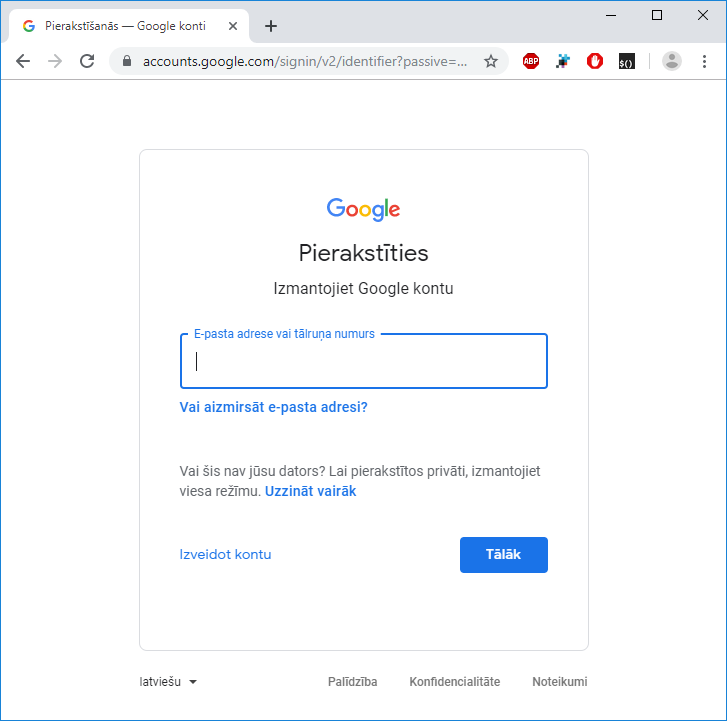 Ilustrācija 1:Google autentifikācijas formaDetalizēta instrukcija konta izveidošanai pieejama saitē “Palīdzība”.Lai pieslēgtos Google Data Studio, WEB pārlūkā nepieciešams atvērt adresi https://datastudio.google.com/ un nospiest saiti Use It for free. Ja Lietotājs vēl nav ielogojies Google kontā, tad tiks prasīta google autentifikācija. Būs nepieciešams ievadīt jūsu google e-pastu un paroli.Pēc autentificēšanās tiks atvērts Google Data Studio: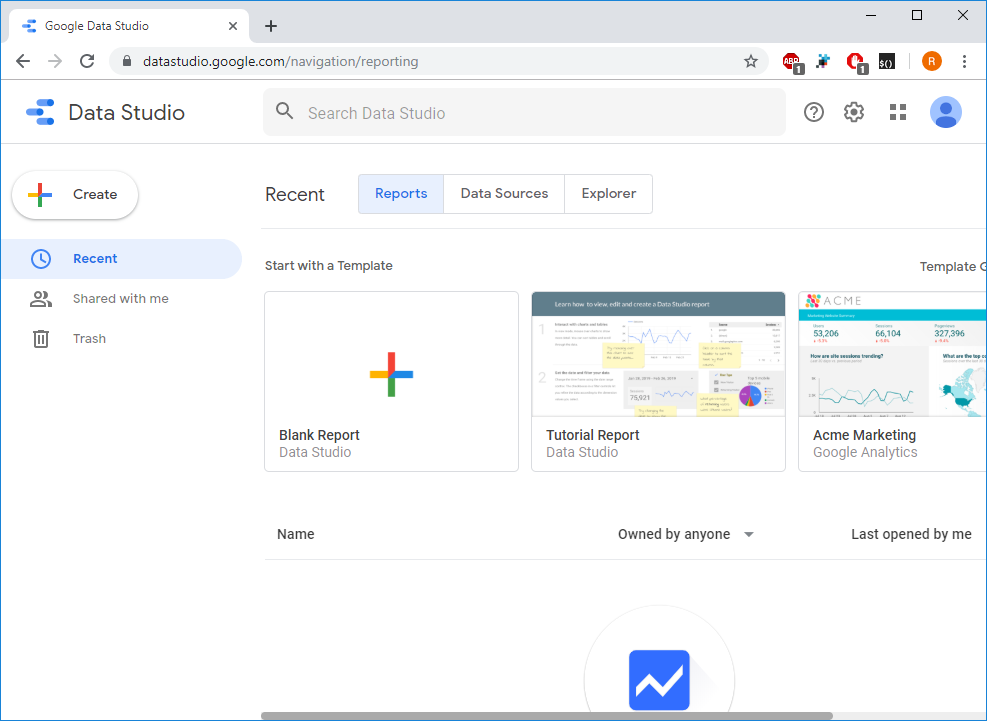 Ilustrācija 2:Google Data StudioJa Data Studio tiek lietots pirmo reizi, tad pie dažu darbību veikšanas var tikt attēlots “Laipni lūgti” logs, kur jānospiež poga “Get Started”: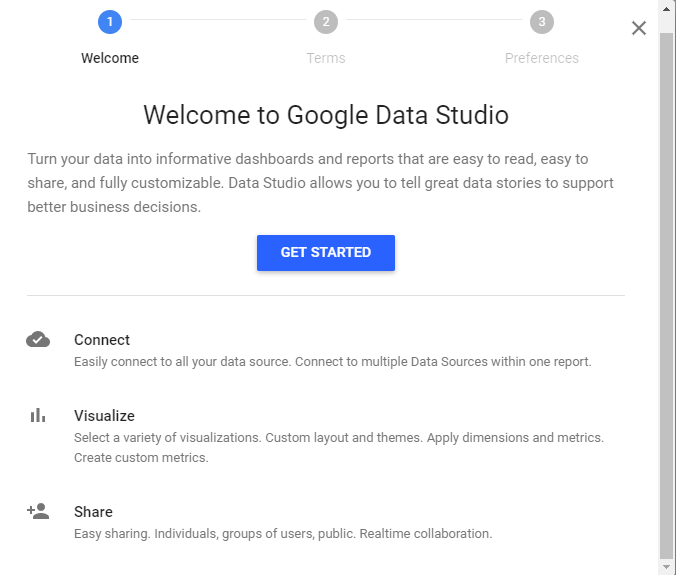 Ilustrācija 3:Laipni lūgti logsNākamajā solī jāapstiprina rīka lietošanas noteikumi: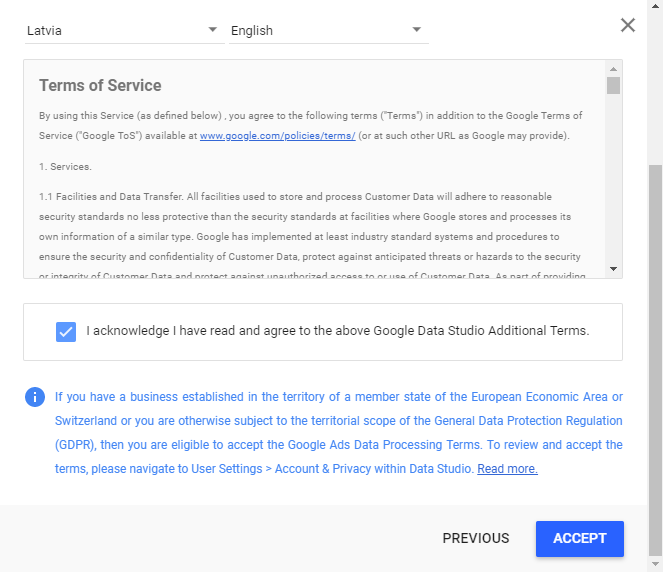 Ilustrācija 4:Lietošanas noteikumu apstiprināšanaNākamajā solī var pieteikties vai atteikties no papildu pakalpojumiem: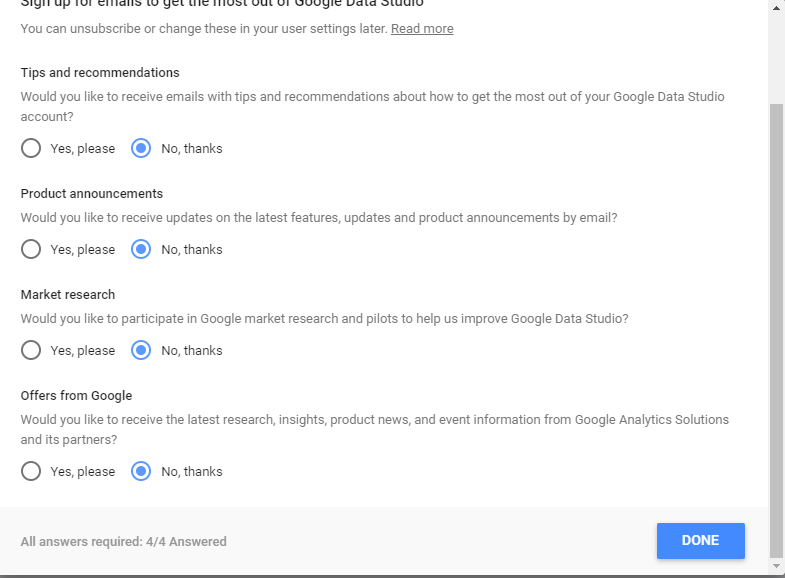 Ilustrācija 5: Pietiekšanās pakalpojumiemAttēlā attēlotajam procesam vajadzētu notikt tikai vienu reizi, ja Lietotājs ne reizi nav lietojis Google pakalpojumus.Jauna datu avota pievienošanaLai pievienotu jaunu datu avotu, nepieciešams nospiest pogu “Create” un iznirstošajā izvēlnē – “Data Source”: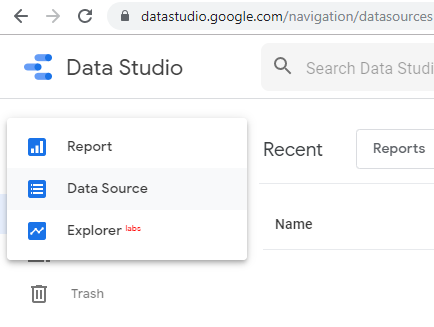 Ilustrācija 6:Datu avotu pievienošanaNākamajā solī tiks atvērts datu avota veida izvēlnes logs, kurā tiks izvēlēts “File Uplod” spraudnis (konkrētais spraudnis nodrošina CSV formāta datņu augšuplādi Google Data Studio rīkā).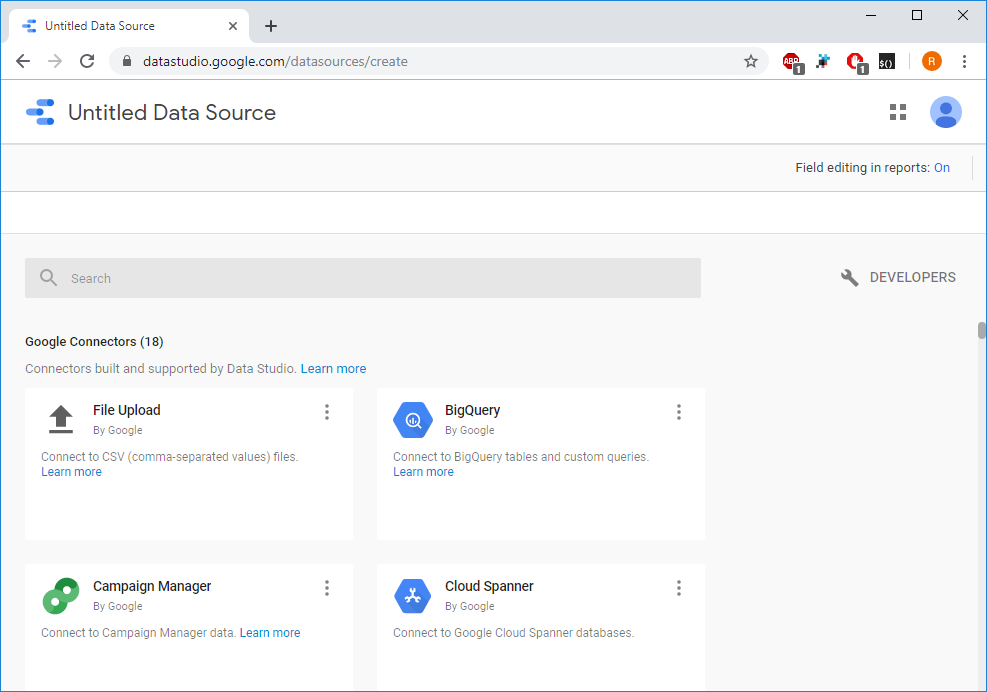 Ilustrācija 7: Datu avota veida izvēleNākamajā logā, uzspiežot uz pogas “Click to Upload fiels”, tiek atvērts datņu meklētājs, ar kuru tiek atrasta datne, ko nepieciešams augšuplādēt. Pēc datnes veiksmīgas augšuplādes, datu avots ir izveidots: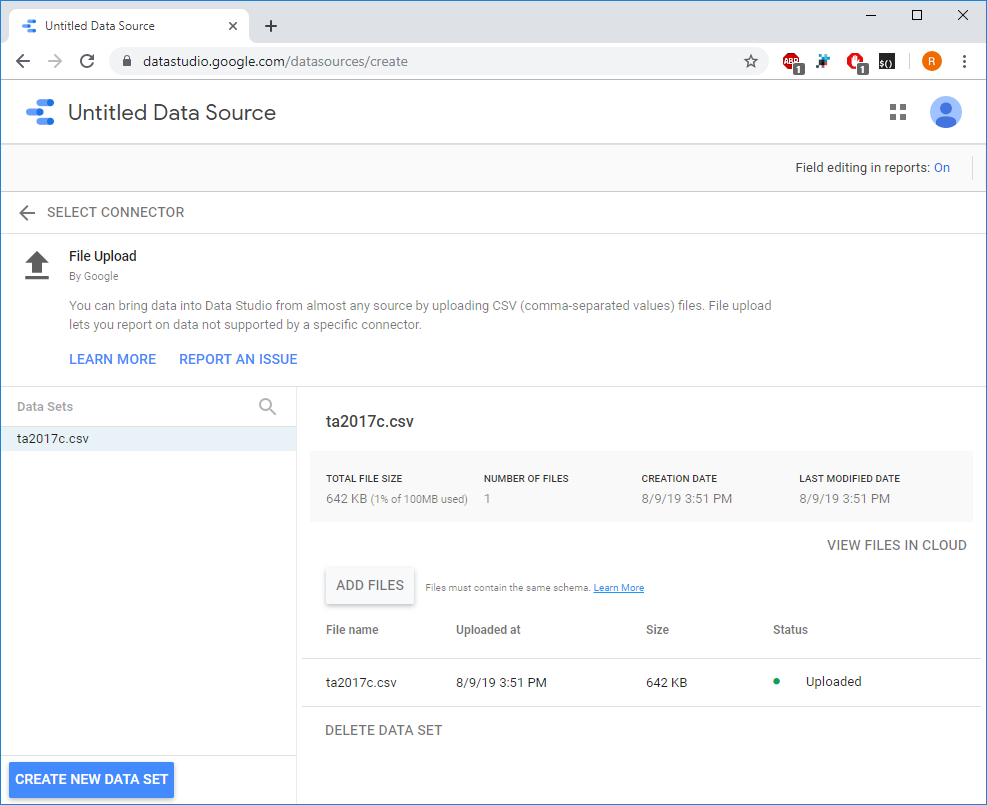 Ilustrācija 8:Datu avotsLai datu avotu varētu uzsākt lietot, nepieciešams tam pieslēgties, nopiežot pogu “connect”: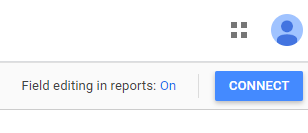 Ilustrācija 9:Pieslēgšanās datu avotamJauna datu pārskata ieveidošana un Datu avota izmantošana vizuālizāciju veidošanā Lai pievienotu jaunu datu pārskatu, nepieciešams nospiest pogu “Create” un iznirstošajā izvēlnē – “Report”:Ilustrācija 10:Datu pārskata pievienošanaDatu pārskatu izveides solī jāizvēlas datu avots, no kā veidot datu pārskatu: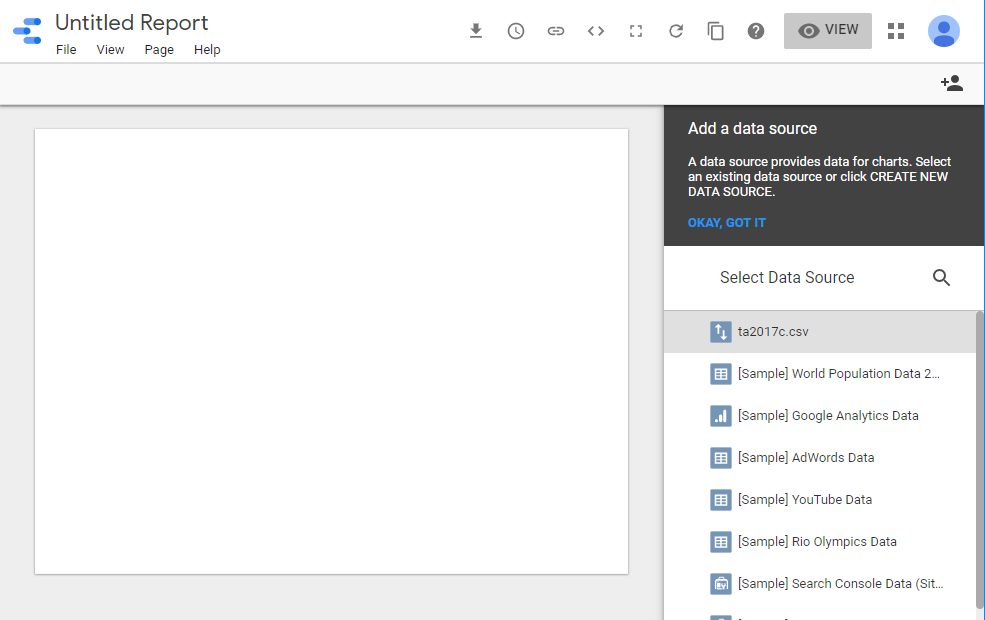 Ilustrācija 11:Datu avota izvēleUzklikšķinot uz datu avota, kas tika veidots iepriekšējā nodaļā, iznirstošajā logā jānospiež poga “Add to report”, lai apstiprinātu avota pievienošanu.Atkarībā no datu avota var nākties atļaut Data studio piekļūt datu avota datnei.Tālāk tiks atvērts Data studio pārskata uzturēšanas logs: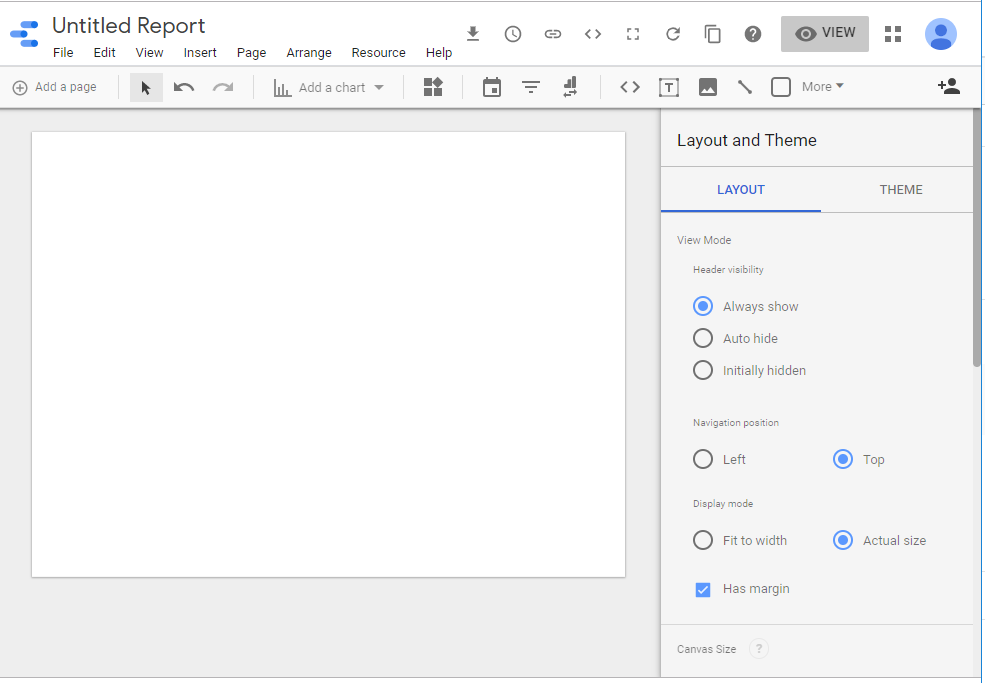 Ilustrācija 12:Pārskata uzturēšanas logsPiemērā pievienosim Tabulas vizualizācijas rīku. Izvēlnē jānospiež uz pogas “Add a chart” un iznirstošajā logā jāizvēlas “Table”. Izveidotas tabulas elements jānovieto uzturēšanas logā (baltā sadaļa):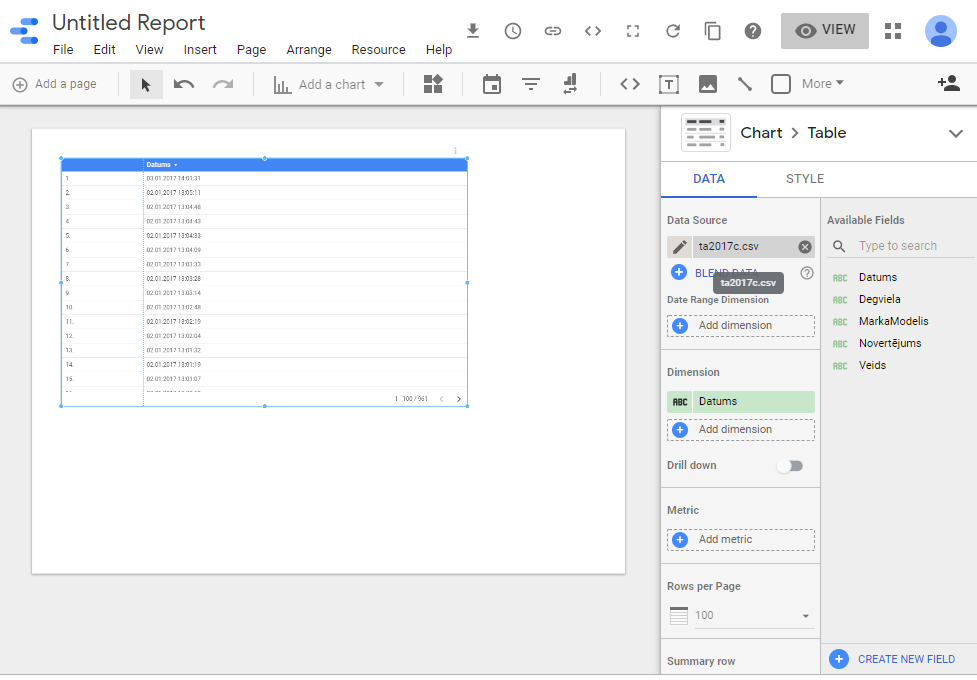 Ilustrācija 13:Tabulas vizualizācijaRīka labajā pusē iespējams pievienot laukus (dimensijas), ko attēlot tabulā. Nepieciešams pievienot attēlojamos laukus. Un vizualizācija ir gatava publicēšanai: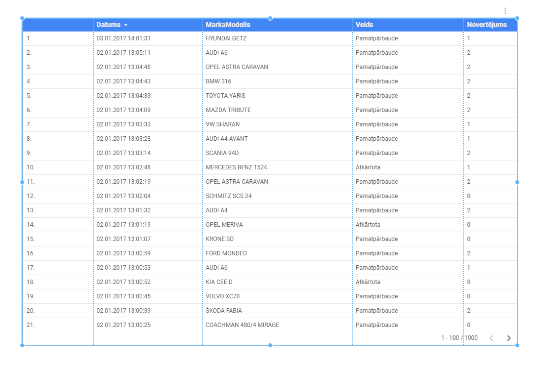 Ilustrācija 14:Tabulas vizualizācijasVizualizācijas dati ņemti no “https://data.gov.lv/dati/lv/dataset/tehniskas-apskates”.Izveidotā vizualizācijas pārskata publicēšanaLai nodrošinātu pārskata publicēšanu, pārskata uzturēšanas skatā nepieciešams nospiest “File->Share”: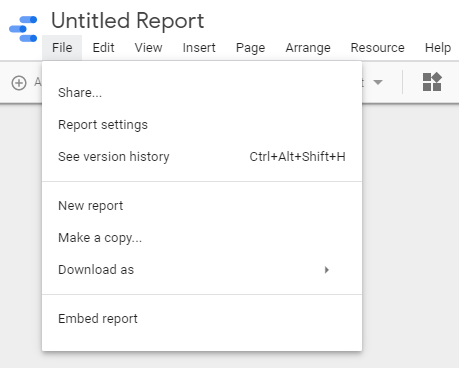 Ilustrācija 15:Pārskata publicēšanas iniciēšanaNākamajā logā nepieciešams nospiest “Get shaerable link”: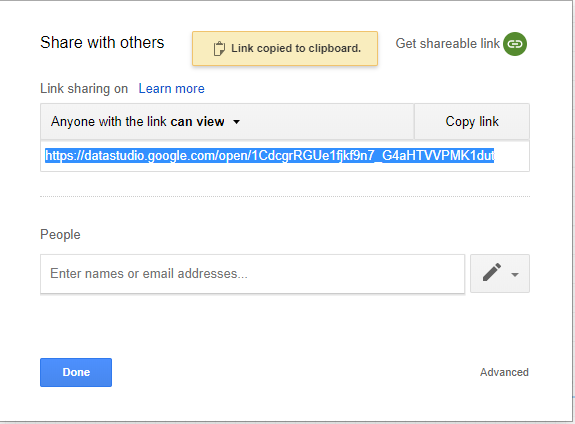 Ilustrācija 16: Publicēšanas saites izgūšanaKad iegūta publicēšanas saite (piemēram, nospiežot pogu “Copy link” skatā, kas attēlots attēlā Publicēšanas saites izgūšana), to iespējams nosūtīt personām, ar kurām vēlaties dalīties ar publicēto pārskatu. DatumsVersijaAprakstsAutors01.08.20191.0.0Dokumenta bāzes versija.A/S RIX Technologies19.08.20191.0.1Precizējumi atbilstoši komentāriem.A/S RIX Technologies